The City School 
North Nazimabad Boys Campus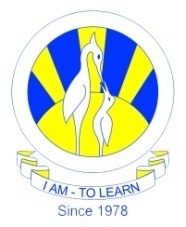 Class : 9Subject : physicsTeacher : Ahmed kamalDate : 23-09-2017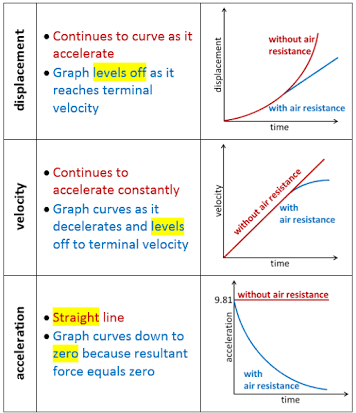 